Little Gem Art & Crafts Gallery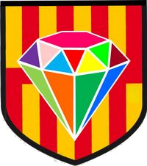 Trustees and Committee MembersIntroductionThis document details the proposed modus operandi for the Little Gem Art & Crafts Gallery Charity under the new administration from September 2020.  It will be tabled at the Little Gem Committee meeting on Tuesday 29th September for endorsement.It is proposed that the Trustees shall oversee the operational committee which shall comprise both Trustees (should they wish to participate) and other members invited by the Trustees.  All day-to-day activities of the charity shall be delegated to the committee which will be managed by the chairman, the treasurer and the secretary.  That way, we can ensure that the charity is run “by the members for the benefit of the members and the local community”.  TrusteesUnder the current constitution, Trustees can hold office for a maximum of three years and cannot become a Trustee again within three years.  On rotation, ideally, one third of the Trustees would retire and be replaced at each yearly AGM.  This leads to an optimum number of Trustees of six (6) – with two (2) rotating out every year.Trustees are appointed solely at the discretion of the existing Trustees.  HOWEVER, once appointed, Trustees can only be removed by a vote of the membership at an AGM or specially convened meeting.  A Trustee can, however, always resign at any time!Currently, we have three Trustees; Christine Davison, Sue Case and Steve Wilkinson.  Unfortunately, Sue’s tenure will expire in May 2021; and then we would be down to two – not a happy situation!  Christine and Steve have until 30th April 2022.So, that is why we are actively recruiting new Trustees.  To see if you are interested, these are some of the things which Trustees do:Trustees DutiesThe Essential Guide for Trustees, published by the Charity commission is given at: http://littlegemnewbiggin.org/wp-content/uploads/2020/09/CC3_may18.pdf http://littlegemnewbiggin.org/wp-content/uploads/2020/09/Charity-trustee_-whats-involved-CC3a-GOV.UK_.pdf http://littlegemnewbiggin.org/wp-content/uploads/2020/09/Jigsaw.pdf From which we get the main duties:1. Ensure your charity is carrying out its purposes for the public benefitYou and your co-trustees must make sure that the charity is carrying out the purposes for which it is set up, and no other purpose. 2. Comply with your charity’s governing document and the lawYou and your co-trustees must:make sure that the charity complies with its governing documentcomply with charity law requirements and other laws that apply to your charity3. Act in your charity’s best interestsYou must:do what you and your co-trustees (and no one else) decide will best enable the charity to carry out its purposes4. Manage your charity’s resources responsiblyYou must act responsibly, reasonably and honestly. 5. Act with reasonable care and skillAs someone responsible for governing a charity, you:must use reasonable care and skill, making use of your skills and experience and taking appropriate advice when necessary6. Ensure your charity is accountableYou and your co-trustees must comply with statutory accountingNone of these duties are overly onerous, as the Trustees delegate that actual management and activities to the committee and others.  The main way in which you will achieve these aims is by attendance at the once-monthly hour-long committee meeting.It is the Chairman, Treasurer and Secretary, as officers of the Charity who really do all the onerous work!  However, it is worth mentioning that the officers have no more authority than any of the other Trustees (other than as defined in the procedures of the charity – yet to be written) – each has the same voting power.Committee MembersOverseen by the Trustees, the Committee will effectively run the charity, delegating where necessary to sub-committees or individuals.Membership of the committee is not time-limited as with Trusteeships.  You can be on the committee for as long, or as short, as you wish.Committee members are selected and appointed by the Trustees, who can (in the very unlikely event) discontinue membership of the committee if they collectively feel that the actions or behaviour of the committee members is not in the best interests of the Charity.  A committee member can also, however, always resign at any time!The committee members will manage the day-to-day running of the charity and the Gallery at Gibson Street.  They will collectively decide on what needs to be done, when and by whom.  They will listen to the views of the members and ensure that they best meet these wishes whilst remaining within the purpose for which the Charity is set up; i.e. Our objective is to advance education in Art and Crafts for the local community; in particular, but not exclusively, by providing tuition and art/craft facilities.We provide painting and craft clubs and classes to artists young and old, novices and more experienced.  We exhibit the artist’s artwork and have a small retail shop for art materialsAgain, this mostly involves attendance at the once-monthly hour-long committee meeting.  But, things need to be done to keep the gallery going.  So, if you can’t entice, coerce, or bully (only joking!) someone to do the required work; then the buck stop here and it is we committee members that do the work to provide the services required by the members.But remember, it is the Chairman, Treasurer and Secretary, as officials of the Charity who really do all the onerous work!  Once we have the operations up and running again, there will not be too much to do.  After all; Keith, Sue and I (Christine not being available after her surgery) – didn’t really have to do all that much in the past week to get ready for the re-launch and look at the results!  And, that was the busiest any of the committee has been for a long while!So, if you want to see your views considered and to do something positive for the benefit of the local community, please consider applying to be a Trustee and/or Committee Member.Steve WilkinsonChairman of the Board of TrusteesLittle Gem Art & Crafts Gallery6th September 2020